       Minimum Requirements for BYOD devices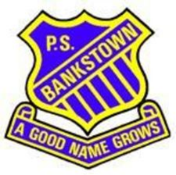 Wireless ConnectionTablets or laptops must have this minimum wireless capability: The DEC wireless network installed in high schools only operates on the 802.11n 5GHz standard. Devices with 802.11a/b/g or 802.11n 2.4GHz only will not be able to connect.SoftwareWord processing	(Eg. Microsoft Word, Pages, Google Drive)Spreadsheet	(Eg. Microsoft Excel, Numbers, Google Drive)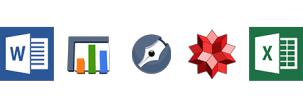 Presentation	(Eg. Microsoft PowerPoint, Keynote, Google Drive)Notetaking	(Eg. OneNote, Evernote)Internet browser	(Eg. Internet Explorer, Chrome, Safari)Antivirus software	(All devices must have active antivirus software installed. iPads andChromebooks do not need antivirus).BYOD Checklist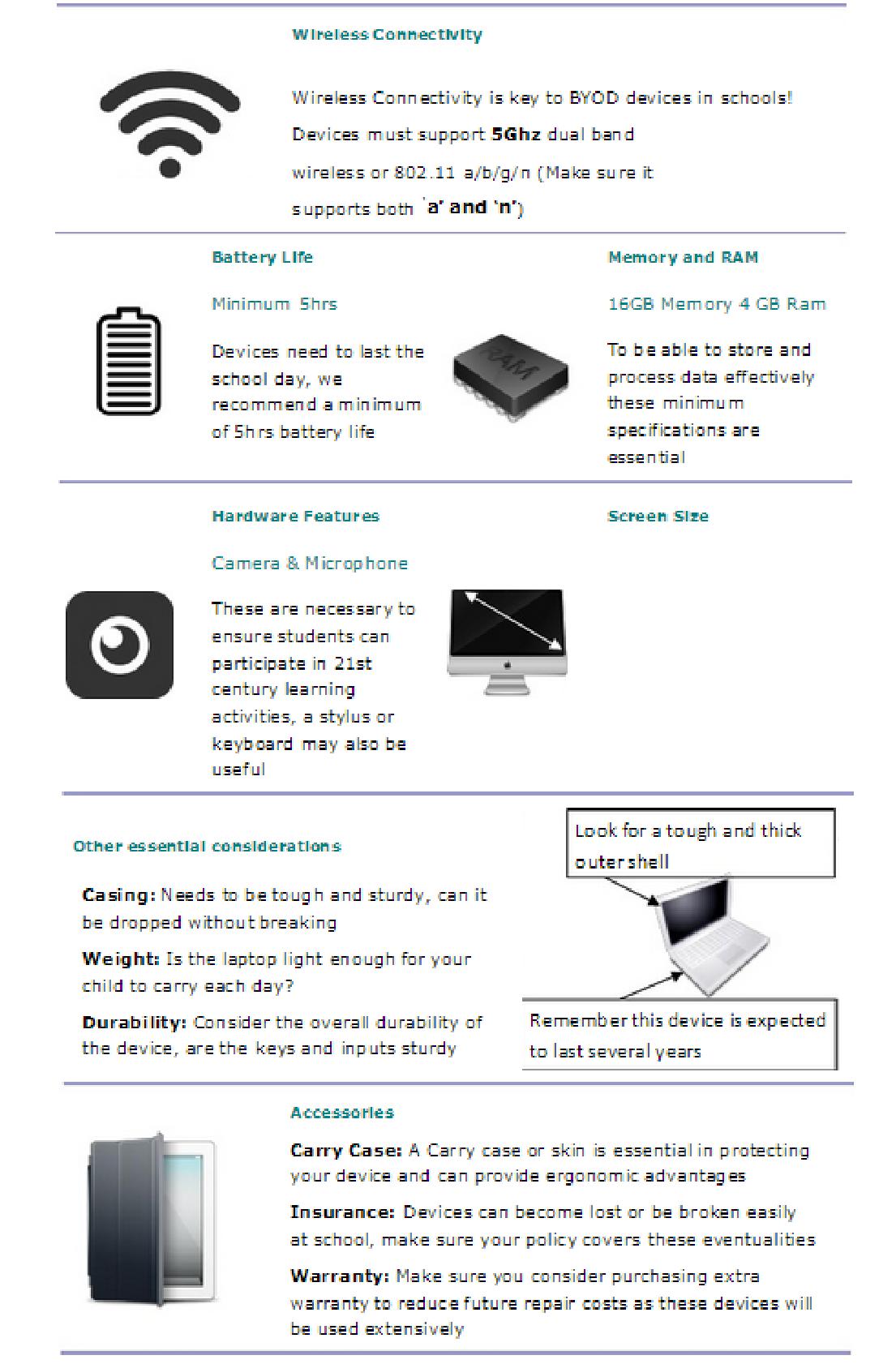 7 inch screenWhilst all laptops shouldbe compatible, tabletsneed a minimum 7 inchscreen to ensure ease ofuse throughout an entireschool dayExisting Devices which meet minimum requirementsImportant Note:Devices based on the Android operating system are not recommended.This document should be read in conjunction with BYOD Update 3/2/2017.Bankstown Public School	2	           8.02.17Device TypeWindows LaptopWindows LaptopWindows LaptopWindows LaptopMac LaptopWindows TabletWindows TabletiPad TabletiPad TabletiPad TabletOperatingWindows 7Windows 7Windows 7Windows 7OS X 10.7 orWindows 7,Windows 7,iOS 6.0 or higheriOS 6.0 or higheriOS 6.0 or higherSystemWindows 8Windows 8Windows 8Windows 8higherWindows 8,Windows 8,Windows RTWindows RTWireless5GHz 802.11n5GHz 802.11n5GHz 802.11n5GHz 802.11n5GHz 802.11n5GHz 802.11n5GHz 802.11n5GHz 802.11n5GHz 802.11n5GHz 802.11nScreen Sizegreater than 7”greater than 7”greater than 7”greater than 7”greater than 7”greater than 7”greater than 7”greater than 7”greater than 7”greater than 7”Storage Capacity64 GB64 GB64 GB64 GB64 GBminimum 16 GBminimum 16 GBminimum 16 GBminimum 16 GBminimum 16 GBhard drivehard drivehard drivehard drivehard driveRAM2 GB2 GB2 GB2 GB2 GB2 GB2 GB2 GB2 GB2 GBMaximum2 years2 years2 years2 years2 years2 years2 years2 years2 years2 yearsDevice AgeMinimum5 hours5 hours5 hours5 hours5 hours5 hours5 hours5 hours5 hours5 hoursBattery LifeAccessoriesProtectiveProtectiveProtectiveProtectiveProtectiveProtectiveProtectiveProtectiveProtectiveProtectivecase/covercase/covercase/covercase/covercase/covercase/covercase/covercase/covercase/covercase/coverHeadphonesHeadphonesHeadphonesHeadphonesHeadphonesHeadphonesHeadphonesHeadphonesHeadphonesHeadphonesOtherUp-to-dateUp-to-dateUp-to-dateUp-to-dateUp-to-dateUp-to-dateUp-to-dateRequirementsAntivirusAntivirusAntivirusAntivirusAntivirusAntivirusAntivirusDevice ExampleLenovo ThinkPadLenovo ThinkPadLenovo ThinkPadLenovo ThinkPad11-inch MacBookMicrosoft SurfaceMicrosoft SurfaceiPadiPadiPadX131eX131eX131eX131eAirRTRTWiFi 16GBWiFi 16GBWiFi 16GBhttp://shopap.lenohttp://shopap.lenohttp://shopap.lenohttp://shopap.lenohttp://www.apple.http://www.microhttp://www.microhttp://www.apple.http://www.apple.http://www.apple.vo.com/au/en/laptvo.com/au/en/laptvo.com/au/en/laptcom/macbook-air/soft.com/surfacecom/ipops/thinkpad/x-ops/thinkpad/x-ops/thinkpad/x-ops/thinkpad/x-ad/overview/ad/overview/ad/overview/series/x131e/series/x131e/